Загадки по теме «Зоопарк»В зоопарке, в синей клетке
Ловко прыгает по сетке,
Корчит рожи, ест бананы
Кто? Конечно… (обезьяна)Дом высокий у неё.
Развесёлое житьё.
Хвост — как пятая рука,
Волосатая слегка.
Ну, а  может быть нога,
Чтоб спасаться от врага?
Кто проказницу узнает?
Кто загадку отгадает? (Обезьяна)Он огромный и усатый,
И к тому же полосатый.
Если встретишь, не до игр,
Потому что это —  … (тигр)Он огромен и зубаст,
Он добычу не отдаст.
Он напасть всегда готов:
Так и прыгнет из кустов!
С виду он – гигантский кот.
Где-то в джунглях он живёт.
Он – не зверь для детских игр,
Потому что это –… (тигр)!Кто самый главный из зверей,
Кто всех важней и всех сильней? (лев)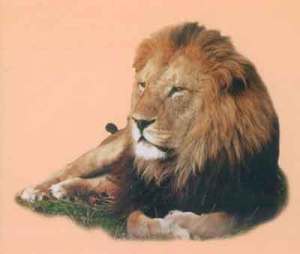 Среди зверей слывёт царём,
Его зовут бесстрашным… (львом)Носом-шлангом великанМоется, как в душе.Этот житель жарких стран,Всех крупней на суше. (Слон)У него большие уши,Как гора, огромен он.Равных нет ему на суше:Он по весу – чемпион.(Слон)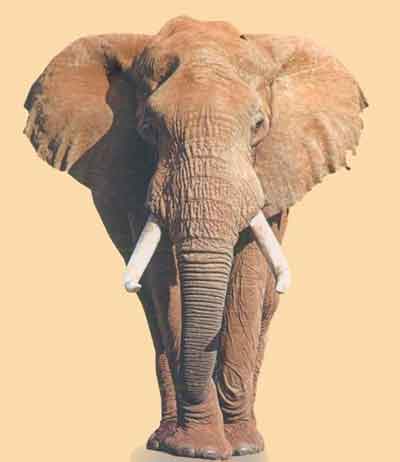 С виду грозный этот зверь,Но не злобный он, поверь.На носу огромный рог.Кто же это?(Носорог)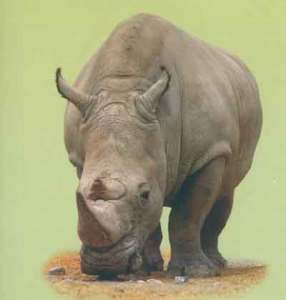 Этот зверь неторопливый,Толстокожий и ленивый.Он не слон, не кашалот.Кто же это?(Бегемот)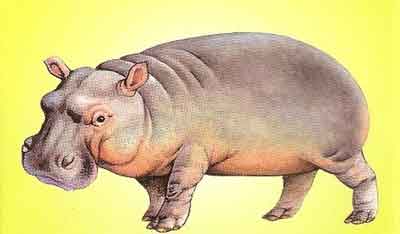 По реке плывет бревно,Ох, и злющее оно!Тем, кто в речку угодил,Нос откусит…(Крокодил)Вся в полоску — сбоку, сзади.Нет животных полосатей.А бежит быстрее ветра.Догадались? Это …(Зебра)